Veuillez SVP transmettre le formulaire compléter en format Word à l’adresse : biblio.ciussscn@ssss.gouv.qc.ca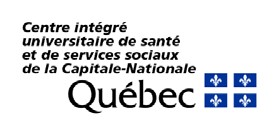 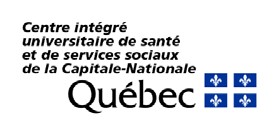 IDENTIFICATION DU DEMANDEUR IDENTIFICATION DU DEMANDEUR IDENTIFICATION DU DEMANDEUR IDENTIFICATION DU DEMANDEUR Nom : Nom : Nom : Date de la demande : Fonction : Fonction : Fonction : Fonction : Établissement : Établissement : Établissement : Établissement : Adresse complète au travail : Adresse complète au travail : Adresse complète au travail : Adresse complète au travail : Courriel : Courriel : Courriel : Téléphone : INFORMATION SUR LA PUBLICATION INFORMATION SUR LA PUBLICATION INFORMATION SUR LA PUBLICATION INFORMATION SUR LA PUBLICATION Titre : Titre : Titre : Titre : Auteur ou gestionnaire responsable : Auteur ou gestionnaire responsable : Auteur ou gestionnaire responsable : Auteur ou gestionnaire responsable : Nombre de pages : Année : Année : Date prévue de publication : TYPE DE PUBLICATIONTYPE DE PUBLICATIONTYPE DE PUBLICATIONTYPE DE PUBLICATION Rapport de recherche	 Brochure                      Ensembles éducatifs            DVD Périodique	 Rapport annuel            Autres  Rapport de recherche	 Brochure                      Ensembles éducatifs            DVD Périodique	 Rapport annuel            Autres  Rapport de recherche	 Brochure                      Ensembles éducatifs            DVD Périodique	 Rapport annuel            Autres  Rapport de recherche	 Brochure                      Ensembles éducatifs            DVD Périodique	 Rapport annuel            Autres Périodicité (pour périodique seulement) Périodicité (pour périodique seulement) Périodicité (pour périodique seulement) Périodicité (pour périodique seulement) FORMATFORMATFORMATFORMAT Imprimé SVP faire parvenir 5 exemplaires imprimés à l’attention de :
Bibliothèque du CIUSSS de la Capitale-Nationale,
1, avenue du Sacré-Cœur, local 101 nord Québec (Québec) G1N 2W1 Imprimé SVP faire parvenir 5 exemplaires imprimés à l’attention de :
Bibliothèque du CIUSSS de la Capitale-Nationale,
1, avenue du Sacré-Cœur, local 101 nord Québec (Québec) G1N 2W1 Imprimé SVP faire parvenir 5 exemplaires imprimés à l’attention de :
Bibliothèque du CIUSSS de la Capitale-Nationale,
1, avenue du Sacré-Cœur, local 101 nord Québec (Québec) G1N 2W1 PDF Veuillez transmettre l’original en PDF à biblio.ciussscn@ssss.gouv.qc.caSection réservée à la BibliothèqueSection réservée à la BibliothèqueSection réservée à la BibliothèqueSection réservée à la BibliothèqueEn réponse à votre demande, voici l’ISBN ou les ISBN pour la publication.En réponse à votre demande, voici l’ISBN ou les ISBN pour la publication.En réponse à votre demande, voici l’ISBN ou les ISBN pour la publication.En réponse à votre demande, voici l’ISBN ou les ISBN pour la publication.Titre : Date de la publication : Titre : Date de la publication : Titre : Date de la publication : Titre : Date de la publication : ISBN (imprimé) : ISBN (imprimé) : ISBN (PDF) : ISBN (PDF) : ISSN (pour périodique seulement) : ISSN (pour périodique seulement) : ISSN (pour périodique seulement) : ISSN (pour périodique seulement) : Présentation suggérée pour le dépôt légal : Dépôt légal : inscrire l’année courante ici Bibliothèque et Archives nationales du QuébecISBN :   placer le numéro ici (imprimé)ISBN :   placer le numéro ici (PDF)Présentation suggérée pour le dépôt légal : Dépôt légal : inscrire l’année courante ici Bibliothèque et Archives nationales du QuébecISBN :   placer le numéro ici (imprimé)ISBN :   placer le numéro ici (PDF)Présentation suggérée pour le dépôt légal : Dépôt légal : inscrire l’année courante ici Bibliothèque et Archives nationales du QuébecISBN :   placer le numéro ici (imprimé)ISBN :   placer le numéro ici (PDF)Présentation suggérée pour le dépôt légal : Dépôt légal : inscrire l’année courante ici Bibliothèque et Archives nationales du QuébecISBN :   placer le numéro ici (imprimé)ISBN :   placer le numéro ici (PDF)